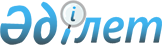 О признании утратившим силу постановление акимата Казыгуртского района от 5 марта 2015 года № 82 "Об утверждении Методики ежегодной оценки деятельности административных государственных служащих исполнительных органов, финансируемых из районного бюджета, аппаратов акима села, сельских округов и административных государственных служащих аппарата акима Казыгуртского района корпуса "Б"Постановление акимата Казыгуртского района Южно-Казахстанской области от 26 января 2016 года № 27

      В соответствии с пунктом 8 статьи 37 Закона Республики Казахстан от 23 января 2001 года «О местном государственном управлении и самоуправлении в Республике Казахстан» и статьей 21-1 Закона Республики Казахстан от 24 марта 1998 года «О нормативных правовых актах», акимат Казыгуртского района ПОСТАНОВЛЯЕТ:



      1. Признать утратившим силу постановление акимата Казыгуртского района от 5 марта 2015 года № 82 «Об утверждении Методики ежегодной оценки деятельности административных государственных служащих исполнительных органов, финансируемых из районного бюджета, аппаратов акима села, сельских округов и административных государственных служащих аппарата акима Казыгуртского района корпуса «Б» (зарегистрированное в Реестре государственной регистрации нормативных правовых актов № 3128, опубликованное 29 апреля 2015 года № 22 газеты «Казыгурт тынысы»).



      2. Государственному учреждению «Аппарат акима Казыгуртского района» обеспечить со дня вступления в силу настоящего постановления направить в недельный срок копию постановления в департамент Юстиции Южно–Казахстанской области и для официального опубликования периодическое печатное издание.



      3. Настоящее постановление вводится в действие со дня его первого официального опубликования.



      4. Контроль за исполнением настоящего постановления возложить на заместителя акима района С.А.Турсынкулова.           Аким района                                Б.Д.Кистауов
					© 2012. РГП на ПХВ «Институт законодательства и правовой информации Республики Казахстан» Министерства юстиции Республики Казахстан
				